Koja zrnca dobrote mogu osvojiti?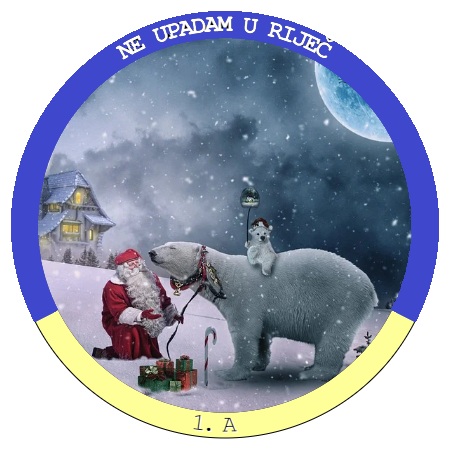 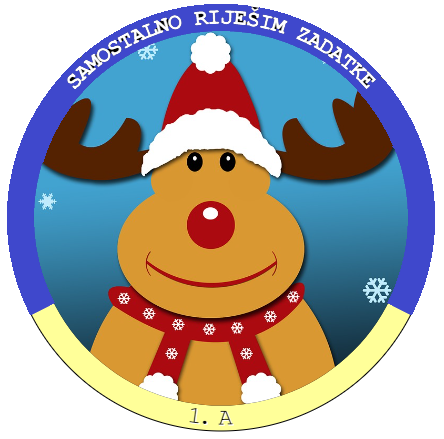 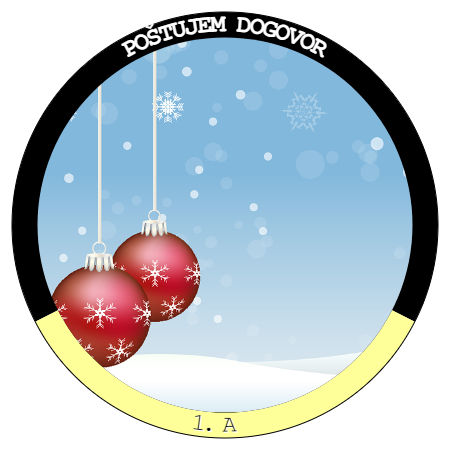 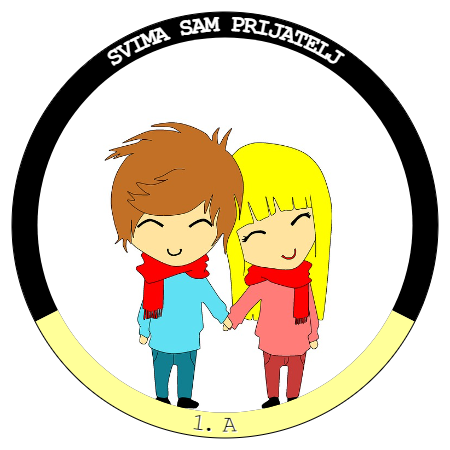 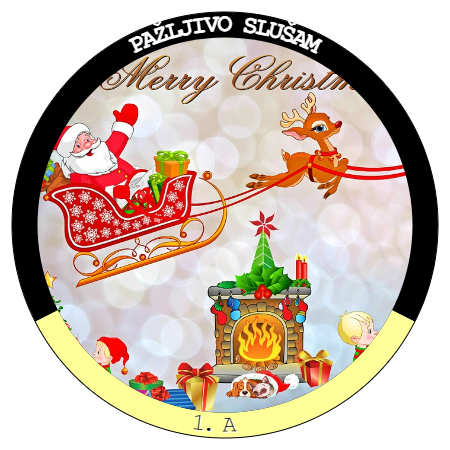 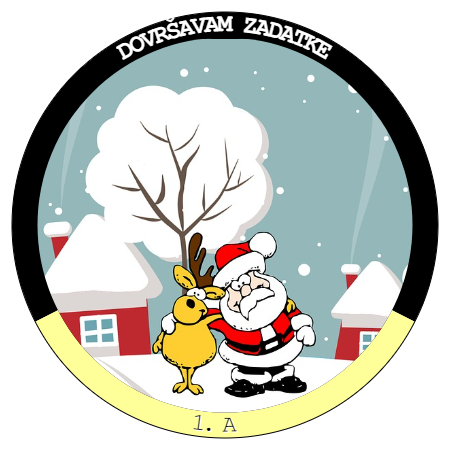 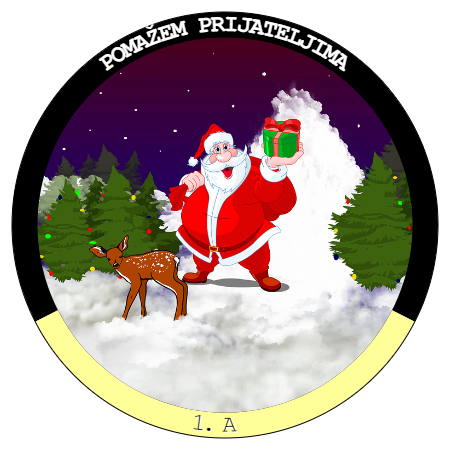 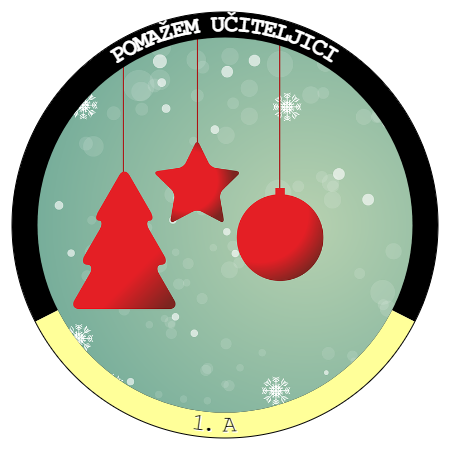 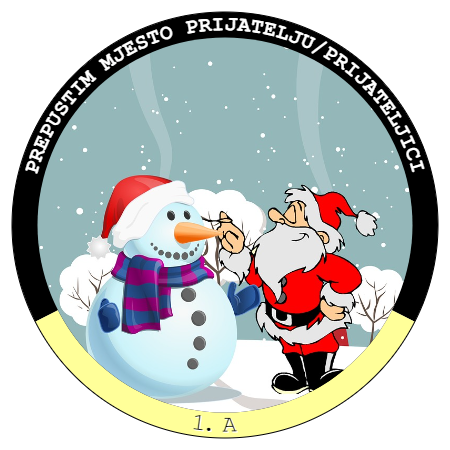 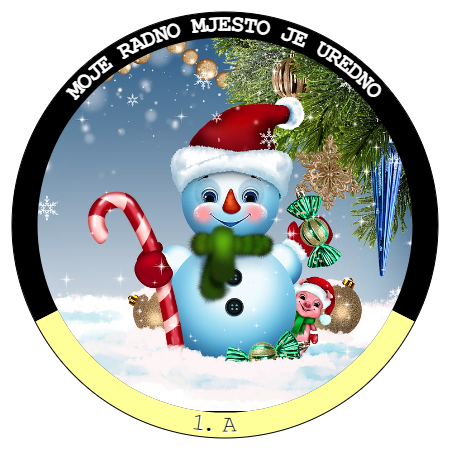 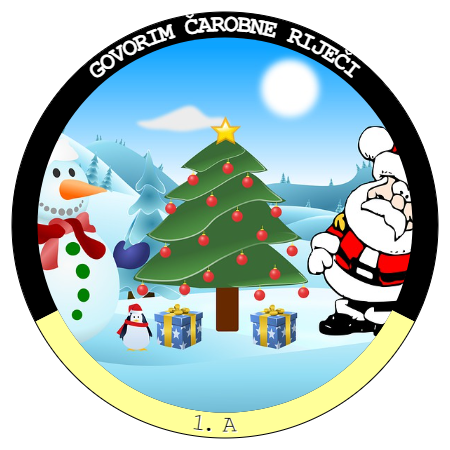 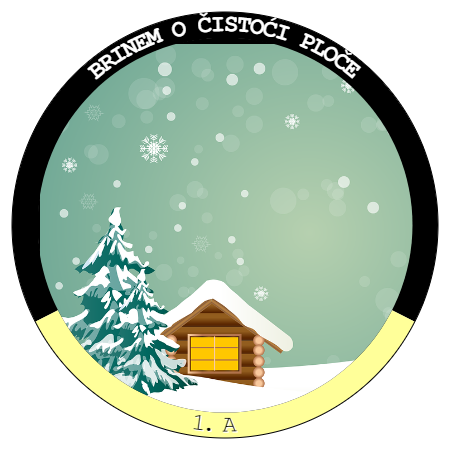 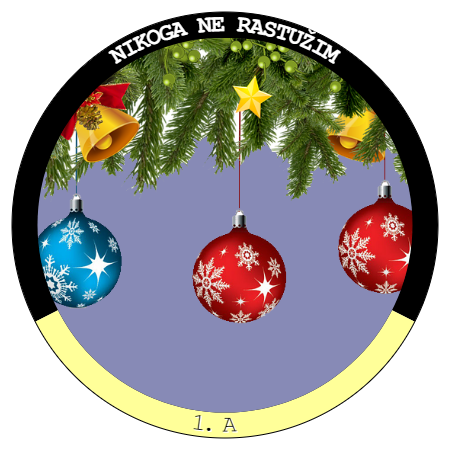 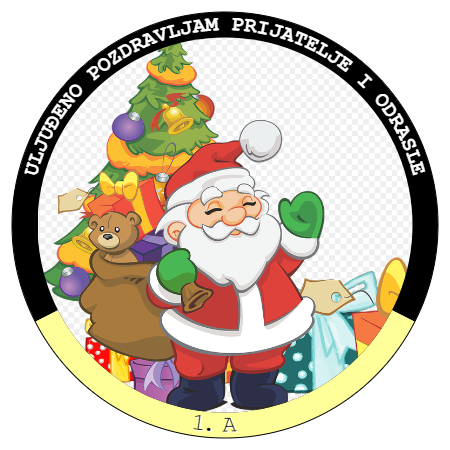 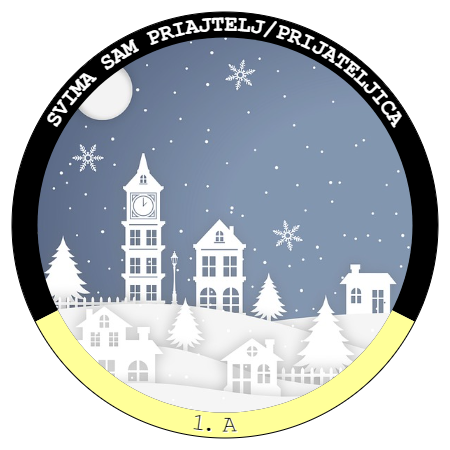 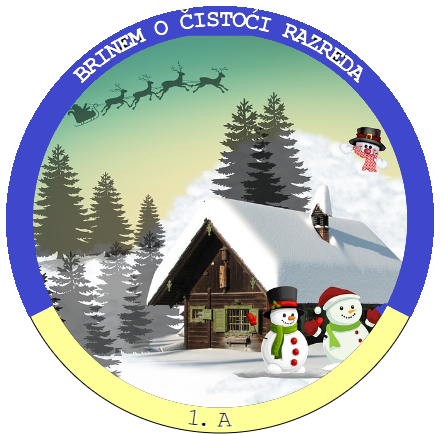 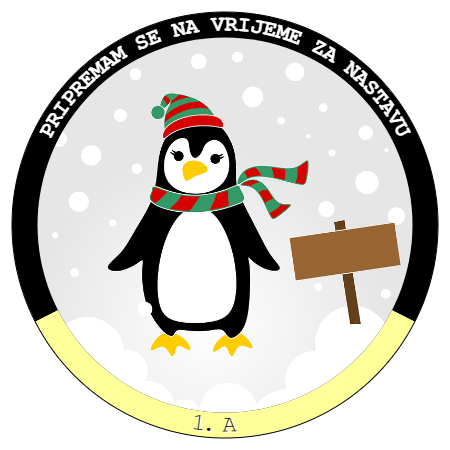 